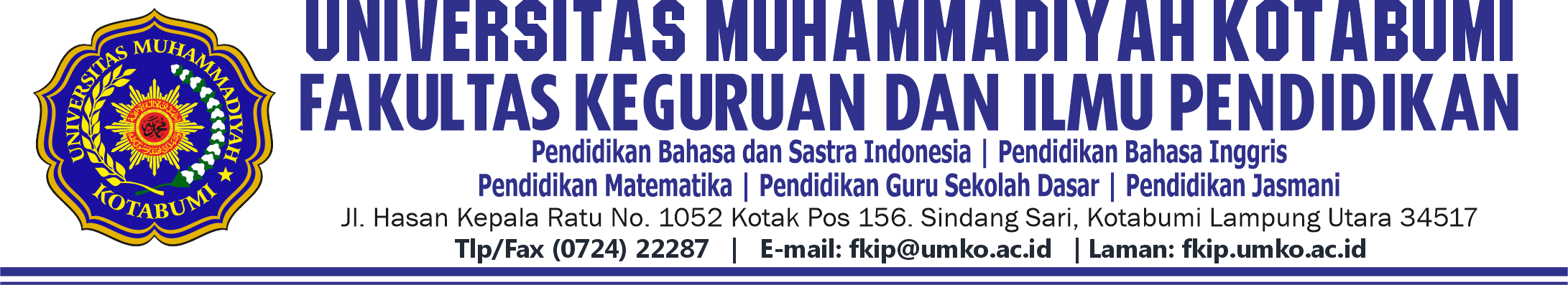 PERMOHONAN IZIN OBSERVASI/PENELITIANSetelah dilakukan pemeriksaan berkas mahasiswa Nama				: .                                                                                                            .Nomor Pokok Mahasiswa 	: .                                                                                                            .Semester		 	: .                                                                                                            .Tahun Akademik	 	: .                                                                                                            .Program Studi			: _______________________________________________________                                                                                                            Tempat Tanggal Lahir		: ______________________________________________________                                                                                                            Telpon/HP/Watsap Aktif	: ______________________________________________________Judul Izin (Pilih Salah Satu	:         Izin Observasi 	            izin Penelitian              Izin Tryout        di centang)			              		.Pembimbing I			: .                                                                                                            .Pembimbing II		: .                                                                                                            .Tempat Penelitian		: .                                                                                                            .Judul Rancangan Penelitian	: .                                                                                                            .				: .                                                                                                            .				: .                                                                                                            .				: .                                                                                                            .				: .                                                                                                            .Atas perhatiannya diucapkan terima kasihKeterangan:*setelah formulir permohonan ijin observasi/penelitian ditanda tangani kaprodiWajib diserahkan di FKIP Berikut Cover judul Tugas Akhir/SekripsiKotabumi, ………………………………..MenyetujuiKa.Prodi ................................................NKTAM ...................Pemohon,…………………………NPM